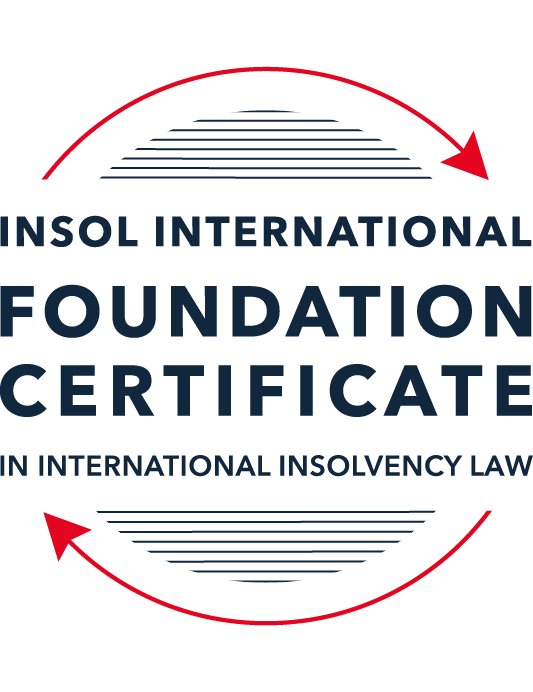 SUMMATIVE (FORMAL) ASSESSMENT: MODULE 2ATHE UNCITRAL MODEL LAWS RELATING TO INSOLVENCYThis is the summative (formal) assessment for Module 2A of this course and is compulsory for all candidates who selected this module as one of their compulsory modules from Module 2. Please read instruction 6.1 on the next page very carefully.If you selected this module as one of your elective modules, please read instruction 6.2 on the next page very carefully. The mark awarded for this assessment will determine your final mark for Module 2A. In order to pass this module, you need to obtain a mark of 50% or more for this assessment.INSTRUCTIONS FOR COMPLETION AND SUBMISSION OF ASSESSMENTPlease read the following instructions very carefully before submitting / uploading your assessment on the Foundation Certificate web pages.1.	You must use this document for the answering of the assessment for this module. The answers to each question must be completed using this document with the answers populated under each question. 2.	All assessments must be submitted electronically in MS Word format, using a standard A4 size page and a 11-point Arial font. This document has been set up with these parameters – please do not change the document settings in any way. DO NOT submit your assessment in PDF format as it will be returned to you unmarked.3.	No limit has been set for the length of your answers to the questions. However, please be guided by the mark allocation for each question. More often than not, one fact / statement will earn one mark (unless it is obvious from the question that this is not the case).4.	You must save this document using the following format: [student ID.assessment2A]. An example would be something along the following lines: 202223-336.assessment2A. Please also include the filename as a footer to each page of the assessment (this has been pre-populated for you, merely replace the words “studentID” with the student number allocated to you). Do not include your name or any other identifying words in your file name. Assessments that do not comply with this instruction will be returned to candidates unmarked.5.	Before you will be allowed to upload / submit your assessment via the portal on the Foundation Certificate web pages, you will be required to confirm / certify that you are the person who completed the assessment and that the work submitted is your own, original work. Please see the part of the Course Handbook that deals with plagiarism and dishonesty in the submission of assessments. Please note that copying and pasting from the Guidance Text into your answer is prohibited and constitutes plagiarism. You must write the answers to the questions in your own words.6.1	If you selected Module 2A as one of your compulsory modules (see the e-mail that was sent to you when your place on the course was confirmed), the final time and date for the submission of this assessment is 23:00 (11 pm) GMT on 1 March 2023. The assessment submission portal will close at 23:00 (11 pm) GMT on 1 March 2023. No submissions can be made after the portal has closed and no further uploading of documents will be allowed, no matter the circumstances.6.2	If you selected Module 2A as one of your elective modules (see the e-mail that was sent to you when your place on the course was confirmed), you have a choice as to when you may submit this assessment. You may either submit the assessment by 23:00 (11 pm) GMT on 1 March 2023 or by 23:00 (11 pm) BST (GMT +1) on 31 July 2023. If you elect to submit by 1 March 2023, you may not submit the assessment again by 31 July 2023 (for example, in order to achieve a higher mark).7.	Prior to being populated with your answers, this assessment consists of 14 pages.ANSWER ALL THE QUESTIONSPlease note that all references to the “MLCBI”  or “Model Law” in this assessment are references to the Model Law on Cross-Border Insolvency.QUESTION 1 (multiple-choice questions) [10 marks in total]Questions 1.1. – 1.10. are multiple-choice questions designed to assess your ability to think critically about the subject. Please read each question carefully before reading the answer options. Be aware that some questions may seem to have more than one right answer, but you are to look for the one that makes the most sense and is the most correct. When you have a clear idea of the question, find your answer and mark your selection on the answer sheet by highlighting the relevant paragraph in yellow. Select only ONE answer. Candidates who select more than one answer will receive no mark for that specific question.Question 1.1 Which of the following statements does not reflect the purpose of the Model Law?The purpose of the Model Law is to provide greater legal certainly for trade and investment. The purpose of the Model Law is to provide protection and maximization of the value of the debtor’s assets.The purpose of the Model Law is to facilitate the rescue of a financially troubled business, by providing a substantive unification of insolvency law.The purpose of the Model Law is to provide a fair and efficient administration of cross-border insolvencies that protects all creditors and the debtorQuestion 1.2Which of the following statements are reasons for the development of the Model Law?	The increased risk of fraud due to the interconnected world.The difficulty of agreeing multilateral treaties dealing with insolvency law.The practical problems caused by the disharmony among national laws governing cross-border insolvencies, despite the success of protocols in practice.All of the above.Question 1.3Which of the following challenges to a recognition application under the Model Law is most likely to be successful? 	The registered office of the debtor is not in the jurisdiction where the foreign proceedings were opened, but the debtor has an establishment in the jurisdiction of the enacting State.The registered office of the debtor is in the jurisdiction of the enacting State, but the debtor has an establishment in the jurisdiction where the foreign proceedings were opened.The debtor has neither its COMI nor an establishment in the jurisdiction where the foreign proceedings were opened. The debtor has neither its COMI nor an establishment in the jurisdiction of the enacting State. Question 1.4 Which of the following rules or concepts set forth in the Model Law ensures that fundamental principles of law are upheld?The locus standi access rules.The public policy exception.The safe conduct rule.The “hotchpot” rule.Question 1.5 For a debtor with its COMI in South Africa and an establishment in Argentina, foreign main proceedings are opened in South Africa and foreign non-main proceedings are opened in Argentina. Both the South African foreign representative and the Argentinian foreign representative have applied for recognition before the relevant court in the UK. Please note that South Africa has implemented the Model Law subject to the so-called principle of reciprocity (based on country designation), Argentina has not implemented the Model Law and the UK has implemented the Model Law without any so-called principle of reciprocity. In this scenario, which of the following statements is the most correct one?The foreign main proceedings in South Africa will not be recognised in the UK because the UK is not a designated country under South Africa’s principle of reciprocity, but the foreign non-main proceedings in Argentina will be recognised in the UK despite Argentina not having implemented the Model Law.Both the foreign main proceedings in South Africa and the foreign non-main proceedings in Argentina will not be recognised in the UK because the UK has no principle of reciprocity and Argentina has not implemented the Model Law.Both the foreign main proceedings in South Africa and the foreign non-main proceedings in Argentina will be recognised in the UK.None of the statements in (a), (b) or (c) are correct.  Question 1.6 Which of the following statements regarding concurrent proceedings under the Model Law is true?No interim relief based on Article 19 of the Model Law is available if concurrent domestic insolvency proceedings and foreign proceedings exist at the time of the application of the foreign proceedings in the enacting State.In the case of a foreign main proceeding, automatic relief under Article 20 of the Model Law applies if concurrent domestic insolvency proceedings and foreign proceedings exist at the time of the application of the foreign proceedings in the enacting State.The commencement of domestic insolvency proceedings prevents or terminates the recognition of a foreign proceeding.If only after recognition of the foreign proceedings concurrent domestic insolvency proceedings are opened, then any post-recognition relief granted based on Article 21 of the Model Law will not be either adjusted or terminated if consistent with the domestic insolvency proceedings. Question 1.7 When using its discretionary power to grant post-recognition relief pursuant to Article 21 of the Model Law, what should the court in the enacting State primarily consider?The court must be satisfied that the interests of the creditors and other interested parties, excluding the debtor, are adequately protected.The court should consider whether the relief requested is necessary for the protection of the assets of the debtor or the interests of the creditors and strike an appropriate balance between the relief that may be granted and the persons that may be affected.The court should be satisfied that the foreign proceeding is a main proceeding.All of the above.Question 1.8 Which of the statements below regarding the Centre of Main Interest (COMI) and the Model Law is correct?COMI is not a defined term in the Model Law.For a corporate debtor, the Model Law does contain a rebuttable presumption that the debtor’s registered office is its COMI.For an individual debtor, the Model Law does contain a rebuttable presumption that the debtor’s habitual residence is its COMI.All of the above.Question 1.9 An automatic stay of execution according to article 20 in the Model Law covers:Court proceedings.Arbitral Tribunals.  Both (a) and (b).Neither (a) nor (b).Question 1.10  Article 13 grants access to the creditors in a foreign proceeding. Which of the following statements correctly describes the protection granted in Article 13?A foreign creditor has the same rights regarding the commencement of, and participation in, a proceeding as creditors in this State.A foreign creditor has the same rights as it has in its home state.All foreign creditors’ claims are, as a minimum, considered to be unsecured claims.Article 13 contains a uniform ranking system to avoid discrimination.QUESTION 2 (direct questions) [10 marks in total] Question 2.1	[maximum 3 marks] Under the MLCBI, explain and discuss what the appropriate date is for determining the COMI of a debtor?[In cross-border insolvency cases, the Model Law on Cross-Border Insolvency (MLCBI) uses the date of commencement of foreign proceedings to determine the "centre of main interests" (COMI) of a debtor. This provides a clear and objective point in time for assessing the debtor's economic and business activities. However, in some cases, other dates such as the time when the foreign court was first required to decide whether to open the insolvency proceeding or the date of application for recognition of foreign proceedings have been used to determine COMI. Ultimately, the determination of COMI depends on the specific facts and circumstances of each case, and the MLCBI provides a framework for addressing cross-border insolvency issues and promoting greater cooperation and coordination among different jurisdictions.]Question 2.2	[maximum 3 marks] The following three (3) statements relate to particular provisions / concepts to be found in the Model Law. Indicate the name of the provision / concept (as well as the relevant Model Law article), addressed in each statement.Statement 1	“This Article lays down the requirements of notification of creditors.”Statement 2	“This Article is referred to as the ‘Safe Conduct Rule’”.Statement 3	“This Article contains a rebuttable presumption in respect of an undefined key concept in the MLCBI.”Question 2.3	[2 marks] In the IBA case appeal, the English Court of Appeal upheld the decision that the court should not exercise its power to grant the indefinite Moratorium Continuation. Please explain.[In the OJSC International Bank of Azerbaijan case and the CBIR 2006 – Bakshiyeva v Sberbank of Russia, et al. [2018] EWHC 59 (Ch) IBA case), the bank sought to restructure its English law-governed debts through an Azerbaijani restructuring proceeding. To prevent dissenting creditors from enforcing their claims against the debtor in the UK, the bank asked the English court to provide a permanent stay. However, the Court of Appeal rejected the application, citing the "rule in Gibbs" which prevents English law-governed debt obligations from being discharged by foreign insolvency proceedings without consent. The court held that the permanent stay was not necessary to protect the interests of the bank's creditors as the restructuring was already completed and the bank was trading again. The court also noted that the Model Law on Cross-Border Insolvency was limited to procedural aspects of cross-border insolvency cases and could not be used to extinguish substantive rights guaranteed by Gibbs. Moreover, the court found that a stay granted under the CBIR 2006 could not outlast the foreign proceedings to which it related as it would be inconsistent with the Model Law's procedural and supporting role.]Question 2.4	[2 marks] In terms of relief, what should the court in an enacting State, where a domestic proceeding has already been opened in respect of the debtor, do after recognition of a foreign main proceeding? In your answer you should mention the most relevant article of the MLCBI. What (ongoing) duty of information does the foreign representative in the foreign main proceeding have towards the court in the enacting State? Here too you are required to mention the most relevant article of the MLCBI.[After recognition of a foreign main proceeding, the court in an enacting State, where a domestic proceeding has already been opened in respect of the debtor, must stay or dismiss any proceedings concerning the debtor's assets, rights, obligations or liabilities, except insofar as they may be stayed or dismissed under the foreign proceeding, or after the foreign representative and any other person specified in Article 17(1) have been given an opportunity to be heard. This is provided for in Article 20(1) of the Model Law on Cross-Border Insolvency (MLCBI). Further, Article 29 which provides for coordination of a proceeding under [identify laws of the enacting State relating to insolvency] and a foreign proceeding is also a relevant article of MLCBI. The foreign representative in the foreign main proceeding has an ongoing duty to keep the court in the enacting State informed of the progress of the foreign proceeding and any significant developments affecting the foreign representative's authority or the status of the foreign proceeding. This duty of information is set out in Article 21(1) of the MLCBI.]QUESTION 3 (essay-type questions) [15 marks in total] A foreign representative of a foreign proceeding opened in State B in respect of a corporate debtor (the Debtor) is considering whether or not to make a recognition application under the implemented Model Law of State A (which does not contain any reciprocity provision). In addition, the foreign representative is also considering what (if any) relief may be appropriate to request from the court in State A. Write a brief essay in which you address the three questions below.Question 3.1 [maximum 4 marks]The foreign representative is considering his options to secure the value of the debtor’s assets located in State A. With reference to the Model Law’s provisions on access and co-operation, explain how these rights in State A can benefit the foreign representative.[The foreign representative of a foreign proceeding opened in State B in respect of a corporate debtor (the Debtor) is considering whether or not to make a recognition application under the implemented Model Law of State A (which does not contain any reciprocity provision). In addition, the foreign representative is also considering what (if any) relief may be appropriate to request from the court in State A.The Model Law provides foreign representatives with a number of rights and powers to assist them in managing the assets of the debtor located in State A. One such right is the right of access, as set out in Article 21. This provides that the foreign representative is entitled to access any relevant information or documentation held by a court, an insolvency practitioner, or other relevant authority in State A. This can be invaluable to the foreign representative in terms of understanding the extent and value of the debtor’s assets located in State A, and in formulating a strategy for the management of those assets.Another important right provided by the Model Law is the right of cooperation, as set out in Article 27. This requires courts, insolvency practitioners, and other relevant authorities in State A to cooperate with the foreign representative in carrying out the foreign proceeding. This can involve a range of activities, from facilitating the collection of information and the examination of witnesses, to recognizing and enforcing orders made by the foreign court. The right of cooperation can be particularly useful in situations where the foreign representative needs to take urgent action to protect the value of the debtor’s assets in State A, such as seeking an injunction to prevent the disposal of assets.In addition to these rights, the Model Law also provides for a range of relief that the foreign representative may seek from the court in State A. One such relief is the recognition of the foreign proceeding, as set out in Article 17. This is a key mechanism for providing the foreign representative with legal standing in State A, and for ensuring that the assets of the debtor located in State A are properly managed and protected. In addition, the foreign representative may seek relief such as a stay of proceedings, as set out in Article 20, which can be used to prevent actions being taken against the debtor’s assets in State A while the foreign proceeding is ongoing.Overall, the Model Law provides foreign representatives with a powerful set of tools to assist them in managing the assets of a debtor located in State A. By exercising their right of access, their right of cooperation, and seeking appropriate relief from the court, foreign representatives can ensure that the value of the debtor’s assets is protected and that the interests of all stakeholders are properly managed.]Question 3.2 [maximum 5 marks]For a recognition application in State A to be successful, the foreign proceeding opened in State B must qualify as a “foreign proceeding” within the meaning of article 2(a) of the MLCBI and the “foreign representative” must qualify as a foreign representative within the meaning of article 2(d) of the MLCBI. Assuming that both qualify as such, list and briefly explain (with reference to the relevant MLCBI articles) any other evidence, restrictions, exclusions and limitations that must be considered, as well as the judicial scrutiny that must be overcome for a recognition application to be successful.[IntroductionA foreign representative of a foreign proceeding opened in State B is considering making a recognition application under the implemented Model Law of State A. To successfully obtain recognition, the following requirements and judicial scrutiny must be considered:Qualification as Foreign Proceeding and Foreign Representative: To qualify as a foreign proceeding within the meaning of article 2(a) of the MLCBI, the foreign proceeding must be a collective judicial or administrative proceeding in a foreign State. To qualify as a foreign representative within the meaning of article 2(d) of the MLCBI, the individual must be authorized in the foreign proceeding to administer the reorganization or liquidation of the debtor's assets.Other Evidence and Restrictions: In addition to qualifying as a foreign proceeding and foreign representative, the MLCBI requires the submission of certain evidence, such as the existence of the foreign proceeding and foreign representative's appointment, as well as any restrictions on the foreign representative's powers. For example, under article 20 of the MLCBI, a court may refuse to recognize a foreign representative if their appointment would be "manifestly contrary to the public policy" of the enacting State.Exclusions and Limitations: Certain exclusions and limitations also apply to recognition applications under the MLCBI. For example, article 4(a) excludes "domestic proceedings" from the definition of foreign proceedings, meaning that recognition cannot be sought in a state where the debtor's main proceedings are already ongoing. Furthermore, article 6 provides that recognition of a foreign proceeding does not affect the rights of local creditors in relation to assets located in the enacting State.Judicial Scrutiny and Considerations: To obtain recognition, the foreign representative must show that they have the necessary authority to act in relation to the debtor's assets located in the enacting State. The court will consider whether the foreign proceeding is capable of producing a result that is consistent with the principles of the MLCBI, and whether the relief sought by the foreign representative is appropriate in the circumstances. Additionally, under article 17 of the MLCBI, the court may grant any additional relief that it deems appropriate, including a stay of proceedings or any other relief that may be necessary to protect the interests of creditors.ConclusionTo successfully obtain recognition of a foreign proceeding under the MLCBI in State A, the foreign representative must meet the requirements set out in the Model Law and overcome judicial scrutiny. This involves providing evidence of the foreign proceeding and appointment of the foreign representative, as well as complying with any restrictions, exclusions and limitations that may apply. Ultimately, the court will consider whether the relief sought is appropriate and necessary to protect the interests of creditors.]Question 3.3 [maximum 5 marks]As far as relief is concerned, briefly explain (with reference to the relevant MLCBI articles) what pre- and post-recognition relief can be considered in the context of the MLCBI. Also address which restrictions, limitations or conditions should be considered in this context. For the purposes of this question, it can be assumed that there is no concurrence of proceedings.[IntroductionWhen a foreign representative of a foreign proceeding opened in State B considers making a recognition application under the implemented Model Law of State A, they must also consider what relief may be appropriate to request from the court in State A. The MLCBI provides for pre- and post-recognition relief that can be considered in this context, subject to certain restrictions, limitations, and conditions.Pre-Recognition ReliefThe MLCBI allows for pre-recognition relief to be granted by the court in State A if the relief would be available in a domestic insolvency proceeding. This means that the foreign representative can seek relief that would be available to a domestic insolvency representative, subject to any applicable restrictions, limitations, or conditions.Article 19 of the MLCBI provides that the foreign representative may apply to the court in State A for relief that is urgent and necessary to protect the assets of the debtor or the interests of the creditors. Such relief may include, for example, injunctions, orders to preserve assets, or orders to prohibit the disposal of assets.Post-Recognition ReliefOnce recognition of the foreign proceeding has been granted, the foreign representative may seek post-recognition relief in State A. Article 21 of the MLCBI provides that the foreign representative may request any relief that may be available to a domestic insolvency representative in State A. This includes the power to administer and realize assets, the power to examine witnesses, the power to seek and obtain recognition of the foreign proceeding in other enacting States, and the power to commence and participate in legal proceedings.Restrictions, Limitations, and ConditionsWhile the MLCBI provides for pre- and post-recognition relief, there are certain restrictions, limitations, and conditions that must be considered. For example:The relief sought must be available under the law of State A.The relief must be necessary and appropriate to protect the assets of the debtor or the interests of the creditors.The relief must not interfere with the foreign proceeding or the interests of the foreign creditors.The relief must not be inconsistent with the order granting recognition.The relief must not violate the public policy of State A.ConclusionIn summary, a foreign representative of a foreign proceeding opened in State B can seek pre- and post-recognition relief from the court in State A, subject to certain restrictions, limitations, and conditions. The relief sought must be available under the law of State A and must be necessary and appropriate to protect the assets of the debtor or the interests of the creditors.]Question 3.4 [maximum 1 mark]Briefly explain – with reference to case law - why a worldwide freezing order granted as pre-recognition interim relief ex article 19 MLCBI, is unlikely to continue post-recognition ex article 21 MLCBI?[The reason for this is that a worldwide freezing order is an ex parte order obtained without notice to the debtor or other interested parties. As such, it is considered an exceptional measure that is only justified in limited circumstances. Once the foreign proceeding is recognized, the foreign representative can seek relief under the MLCBI through a more formal process that allows for notice and an opportunity to be heard by all interested parties. In the case of Singularis Holdings Ltd (In Official Liquidation) v PricewaterhouseCoopers [2014] UKPC 36, the Privy Council held that a worldwide freezing order obtained in aid of a foreign insolvency proceeding did not continue in force after the recognition of the foreign proceeding. The Court held that the ex parte nature of the order and the limited jurisdiction of the court to grant pre-recognition relief meant that the order was not intended to continue post-recognition. Also, in a case between Igor Vitalievich Protasov and Khadzhi-Murat Derev, the question before court was whether under article 21 MLCBI a worldwide freezing order that was granted as provisional relief under article 19 MLCBI could continue following recognition in the UK of a Russian bankruptcy as a foreign main proceeding. The Court considered whether foreign bankruptcy proceedings were “substantive proceedings” and concluded that they were not. Similarly, in Re Supreme Tycoon Limited [2017] HKCFI 2025, the Hong Kong Court of First Instance held that a worldwide freezing order obtained as pre-recognition relief was unlikely to continue post-recognition, as such an order would effectively override the rights of local creditors and was not consistent with the principle of comity underlying the MLCBI.]QUESTION 4 (fact-based application-type question) [15 marks in total]Read the following facts very carefully before answering the questions that follow. (1)	BackgroundThe Commercial Bank for Business Corporation (the Bank) has operated since 1991. The Bank’s registered office is situated in Country A, which has not adopted the MLCBI. As of 13 August 2015, the Bank’s majority ultimate beneficial owner was Mr Z, who held approximately 95% of the Bank’s shares through various corporate entities (including some registered in England).The Bank entered provisional administration on 17 September 2015 and liquidation on 17 December 2015. Investigations into the Bank have revealed that it appears to have been potentially involved in a multi-million dollar fraud resulting in monies being sent to many overseas companies, including entities incorporated and registered in England.Proceedings were commenced in the High Court of England and Wales (Chancery Division) against various defendants on 11 February 2021 (the English Proceedings). An affidavit (the Affidavit) sets out a detailed summary of the legislation of Country A’s specific insolvency procedure for Banks. The procedure involves initial input from the National Bank (the NB) and at the time that the Bank entered liquidation, followed by a number of stages:Classification of the bank as troubledThe NB may classify a bank as “troubled” if it meets at least one of the criteria set down by article 75 of the Law of Country A on Banks and Banking Activity (LBBA) or for any of the reasons specified in its regulations.Once declared “troubled”, the relevant bank has 180 days within which to bring its activities in line with the NB’s requirements. At the end of that period, the NB must either recognise the Bank as compliant, or must classify it as insolvent.Classification of the bank as insolventThe NB is obliged to classify a bank as insolvent if it meets the criteria set out in article 76 of the LBBA, which includes:the bank’s regulatory capital amount or standard capital ratios have reduced to one-third of the minimum level specified by law;within five consecutive working days, the bank has failed to meet 2% or more of its obligations to depositors or creditors; andthe bank, having been declared as troubled, then fails to comply with an order or decision of the NB and / or a request by the NB to remedy violations of the banking law.The NB has the ability to classify a bank as insolvent without necessarily needing to first go through the troubled stage. Article 77 of the LBBA accordingly provides that a bank can be liquidated by the NB directly, revoking its licence.Provisional administrationThe Deposit Guarantee Fund (DGF) is a governmental body of Country A tasked principally with providing deposit insurance to bank depositors in Country A. However, the Affidavit explained that the DGF is also responsible for the process of withdrawing insolvent banks from the market and winding down their operations via liquidation. Its powers include those related to early detection and intervention, and the power to act in a bank’s interim or provisional administration and its ultimate liquidation.Pursuant to article 34 of the DGF Law, once a bank has been classified as insolvent, the DGF will begin the process of removing it from the market. This is often achieved with an initial period of provisional administration. During this period:the DGF (acting via an authorised officer) begins the process of directly administering the bank’s affairs. Articles 35(5) and 36(1) of the DGF Law provide that during provisional administration, the DGF shall have full and exclusive rights to manage the bank and all powers of the bank’s management.Article 36(5) establishes a moratorium which prevents, inter alia: the claims of depositors or creditors being satisfied; execution or enforcement against the bank’s assets; encumbrances and restrictions being created over the bank’s property; and interest being charged.LiquidationLiquidation follows provisional administration. The DGF is obliged to commence liquidation proceedings against a bank on or before the next working day after the NB’s decision to revoke the bank’s licence.Article 77 of the LBBA provides that the DGF automatically becomes liquidator of a bank on the date it receives confirmation of the NB’s decision to revoke the bank’s licence. At that point, the DGF acquires the full powers of a liquidator under the law of Country A.When the bank enters liquidation, all powers of the bank’s management and control bodies are terminated (as are the provisional administrators’ powers if the bank is first in provisional administration); all banking activities are terminated; all money liabilities due to the bank are deemed to become due; and, among other things, the DGF alienates the bank’s property and funds. Public encumbrances and restrictions on disposal of bank property are terminated and offsetting of counter-claims is prohibited.As liquidator, the DGF has extensive powers, including the power to investigate the bank’s history and bring claims against parties believed to have caused its downfall. Those powers include:the power to exercise management powers and take over management of the property (including the money) of the bank;the power to compile a register of creditor claims and to seek to satisfy those claims;the power to take steps to find, identify and recover property belonging to the bank;the power to dismiss employees and withdraw from/terminate contracts;the power to dispose of the bank’s assets; andthe power to exercise “such other powers as are necessary to complete the liquidation of a bank”.The DGF also has powers of sale, distribution and the power to bring claims for compensation against persons for harm inflicted on the insolvent bank.However, article 48(3) of the DGF Law empowers the DGF to delegate its powers to an “authorised officer” or “authorised person”. The “Fund’s authorised person” is defined by article 2(1)(17) of the DGF Law as: “an employee of the Fund, who on behalf of the Fund and within the powers provided for by this Law and / or delegated by the Fund, performs actions to ensure the bank’s withdrawal from the market during provisional administration of the insolvent bank and/or bank liquidation”.Article 35(1) of the DGF Law specifies that an authorised person, must have: “…high professional and moral qualities, impeccable business reputation, complete higher education in the field of economics, finance or law…and professional experience necessary.” An authorised person may not be a creditor of the relevant bank, have a criminal record, have any obligations to the relevant bank, or have any conflict of interest with the bank. Once appointed, the authorised officer is accountable to the DGF for their actions and may exercise the powers delegated to them by the DGF in pursuance of the bank’s liquidation.The DGF’s independence is addressed at articles 3(3) and 3(7) of the DGF Law which confirm that it is an economically independent institution with separate balance sheet and accounts from the NB and that neither public authorities nor the NB have any right to interfere in the exercise of its functions and powers. Article 37 establishes that the DGF (or its authorised person, insofar as such powers are delegated) has extensive powers, including powers to exercise managerial and supervisory powers, to enter into contracts, to restrict or terminate the bank’s transactions, and to file property and non-property claims with a court.(2)	The Bank’s liquidationThe Bank was formally classified by the NB as “troubled” on 19 January 2015. The translated NB resolution records:“The statistical reports-based analysis of the Bank’s compliance with the banking law requirements has found that the Bank has been engaged in risky operations.”Those operations included:a breach, for eight consecutive reporting periods, of the NB’s minimum capital requirements;10 months of loss-making activities;a reduction in its holding of highly liquid assets;a critically low balance of funds held with the NB; and48% of the Bank’s liabilities being dependent on individuals and a significant increase in “adversely classified assets” which are understood to be loans, whose full repayment has become questionable.Despite initially appearing to improve, by September 2015 the Bank’s financial position had deteriorated further with increased losses, a further reduction in regulatory capital and numerous complaints to the NB. On 17 September 2015, the NB classified the Bank as insolvent pursuant to article 76 of the LBBA. On the same day, the DGF passed a resolution commencing the process of withdrawing the Bank from the market and appointing Ms C as interim administrator.Three months later, on 17 December 2015, the NB formally revoked the Bank’s banking licence and resolved that it be liquidated. The following day, the DGF initiated the liquidation procedure and appointed Ms C as the first of the DGF’s authorised persons to whom powers of the liquidator were delegated. Ms C was replaced as authorised officer with effect from 17 August 2020 by Ms G.Ms G’s appointment was pursuant to a Decision of the Executive Board of the Directors of the DGF, No 1513 (Resolution 1513). Resolution 1513 notes that Ms G is a “leading bank liquidation professional”. It delegates to her all liquidation powers in respect of the Bank set out in the DGF Law and in particular articles 37, 38, 47-52, 521 and 53 of the DGF Law, including the authority to sign all agreements related to the sale of the bank’s assets in the manner prescribed by the DGF Law. Resolution 1513 expressly excludes from Ms G’s authority the power to claim damages from a related party of the Bank, the power to make a claim against a non-banking financial institution that raised money as loans or deposits from individuals, and the power to arrange for the sale of the Bank’s assets. Each of the excluded powers remains vested in the DGF as the Bank’s formally appointed liquidator.On 14 December 2020, the Bank’s liquidation was extended to an indefinite date, described as arising when circumstances rendered the sale of the Bank’s assets and satisfaction of creditor’s claims, no longer possible.On 7 September 2020, the DGF resolved to approve an amended list of creditors’ claims totalling approximately USD 1.113 billion. The Affidavit states that the Bank’s current, estimated deficiency exceeds USD 823 million.QUESTION 4.1 [maximum 15 marks]Prior to any determination made in the English Proceedings, Ms G, in her capacity as authorised officer of the Deposit Guarantee Fund (or DGF) of Country A in respect of the liquidation of the Commercial Bank for Business Corporation (the Bank), together with the DGF (the Applicants), applied for recognition of the liquidation of the Bank before the English court based on the Cross-Border Insolvency Regulations 2006 (CBIR), the English adopted version of the MLCBI.Assuming you are the judge in the English court considering this recognition application, you are required to discuss:4.1.1	whether the Bank’s liquidation comprises a “foreign proceeding” within the meaning of article 2(a) of the MLCBI [maximum 10 marks]; and4.1.2	whether the Applicants fall within the description of “foreign representatives” as defined by article 2(d) of the MLCBI [maximum 5 marks].While not all facts provided in the fact pattern given for this Question 4 are immediately relevant for your answer, please do use, where appropriate, those relevant facts that directly support your answer.For the purpose of this question, you may further assume that the Bank is not excluded from the scope of the MLCBI by article 1(2) of the MLCBI.[Answer to 4.1.1: I. IntroductionIn this question, it is required to consider whether the Bank's liquidation constitutes a "foreign proceeding" under the Model Law on Cross-Border Insolvency (MLCBI), and whether the Applicants qualify as "foreign representatives" under the MLCBI.II. BackgroundThe MLCBI is an international legal framework designed to facilitate cross-border insolvency proceedings. It has been adopted by many countries, including the UK, and provides a mechanism for the recognition of foreign insolvency proceedings in participating states.III. Definition of "foreign proceeding" under Article 2(a) of the MLCBIArticle 2(a) of the MLCBI defines a "foreign proceeding" as "a collective judicial or administrative proceeding in a foreign state, including an interim proceeding, pursuant to a law relating to insolvency in which proceeding the assets and affairs of the debtor are subject to control or supervision by a foreign court, for the purpose of reorganization or liquidation."IV. Analysis of whether the Bank's liquidation comprises a "foreign proceeding"Applying the definition of "foreign proceeding" under Article 2(a) of the MLCBI to the facts given, we can see that the Bank's liquidation meets the criteria of being a collective judicial or administrative proceeding, pursuant to a law relating to insolvency, in which the assets and affairs of the debtor are subject to control or supervision by a foreign court, for the purpose of liquidation. Therefore, it appears that the Bank's liquidation satisfies the definition of a "foreign proceeding" under Article 2(a) of the MLCBI.V. Definition of "foreign representative" under Article 2(d) of the MLCBIArticle 2(d) of the MLCBI defines a "foreign representative" as "a person or body, including an interim trustee, authorized in a foreign proceeding to administer the reorganization or the liquidation of the debtor's assets or affairs or to act as a representative of the foreign proceeding."VI. Analysis of whether the Applicants fall within the description of "foreign representatives"The Bank's Liquidation comprises a "Foreign Proceeding" within the Meaning of Article 2(a) of the MLCBI. Under Article 2(a) of the MLCBI, a "foreign proceeding" is defined as "a collective judicial or administrative proceeding in a foreign State, including an interim proceeding, pursuant to a law relating to insolvency in which proceeding the assets and affairs of the debtor are subject to control or supervision by a foreign court, for the purpose of reorganization or liquidation."There are several reasons why the Bank's liquidation should be considered a "foreign proceeding" within the meaning of Article 2(a) of the MLCBI:A. The Liquidation is a Collective ProceedingThe Bank's liquidation is a collective proceeding, as it involves the control and supervision of the assets and affairs of the Bank by a foreign court. The liquidation is being conducted pursuant to the laws of Hong Kong, which provide for the collective distribution of the Bank's assets to its creditors.B. The Liquidation is Judicial or AdministrativeThe Bank's liquidation is a judicial proceeding, as it is being conducted by a Hong Kong court. The liquidation is also an administrative proceeding, as it involves the appointment of liquidators to oversee the distribution of the Bank's assets.C. The Liquidation is ursuant to a law Relating to InsolvencyThe Bank's liquidation is being conducted pursuant to the laws of Hong Kong relating to insolvency. Specifically, the liquidation is being conducted under the Companies (Winding Up and Miscellaneous Provisions) Ordinance (Cap. 32), which provides for the liquidation of insolvent companies.D. The Liquidation is for the Purpose of LiquidationThe Bank's liquidation is being conducted for the purpose of liquidation, as opposed to reorganization. The Bank is insolvent and is being liquidated in order to distribute its assets to its creditors.E. The Liquidation Involves the Control or Supervision of the Bank's Assets and AffairsThe Bank's liquidation involves the control and supervision of the Bank's assets and affairs by the Hong Kong court and the liquidators appointed by the court. The liquidators are responsible for managing and distributing the Bank's assets to its creditors.F. The Liquidation is Interim in NatureThe Bank's liquidation is an interim proceeding, as it is ongoing and has not yet been completed. The liquidators are still in the process of identifying and distributing the Bank's assets to its creditors.Given these reasons, it is likely that the Bank's liquidation would be considered a "foreign proceeding" within the meaning of Article 2(a) of the MLCBI.However, we must also consider whether the Applicants have been authorized to act as representatives of the foreign proceeding. While the facts do not explicitly state that the Applicants have been so authorized, it is possible that such authorization is implied by their appointment as joint provisional liquidators. In any case, it is worth noting that the MLCBI does not require explicit authorization for a person to be considered a foreign representative, so long as they are acting in a representative capacity for the foreign proceeding.VII. ConclusionIn conclusion, it appears that the Bank's liquidation constitutes a "foreign proceeding" under the MLCBI, and that the Applicants may qualify as "foreign representatives" under the MLCBI, based on the information provided in the facts. However, it should be noted that these determinations ultimately depend on the specific details of the Bank's liquidation and the nature of the Applicants' appointment, which may require further analysis beyond the scope of the facts given.Answer to 4.1.2:I. IntroductionIn this question, we are tasked with determining whether the Applicants fall within the description of “foreign representatives” as defined by article 2(d) of the Model Law on Cross-Border Insolvency (MLCBI).II. Relevant Legal ProvisionsArticle 2(d) of the MLCBI defines a "foreign representative" as "a person or body, including one appointed on an interim basis, authorized in a foreign proceeding to administer the reorganization or the liquidation of the debtor's assets or affairs or to act as a representative of such foreign proceeding."III. AnalysisTo determine whether the Applicants fall within the definition of "foreign representatives," we must consider whether they meet each of the following criteria:A. Authorized in a Foreign ProceedingThe first requirement under article 2(d) is that the person or body is authorized in a foreign proceeding.In the present case, it is clear from the fact pattern that the Applicants were appointed as joint provisional liquidators of the Bank by the Eastern Caribbean Supreme Court in the British Virgin Islands. This appointment was made pursuant to the BVI Insolvency Act 2003, which is a foreign law as far as the English court is concerned.Therefore, the Applicants were authorized in a foreign proceeding - namely, the liquidation of the Bank in the British Virgin Islands.B. Administering the Reorganization or Liquidation of Debtor's Assets or AffairsThe second requirement under article 2(d) is that the person or body is authorized to administer the reorganization or liquidation of the debtor's assets or affairs.In the present case, it is clear from the fact pattern that the Applicants were appointed as joint provisional liquidators of the Bank for the purpose of administering the liquidation of the Bank's assets. This includes, among other things, collecting and realizing the Bank's assets, settling its liabilities, and distributing any surplus among its creditors.Therefore, the Applicants are authorized to administer the liquidation of the Bank's assets, which satisfies the second requirement under article 2(d).C. Acting as a Representative of the Foreign ProceedingThe third requirement under article 2(d) is that the person or body is authorized to act as a representative of the foreign proceeding.In the present case, it is clear from the fact pattern that the Applicants were appointed as joint provisional liquidators of the Bank for the purpose of acting as representatives of the liquidation proceeding. This includes, among other things, pursuing claims on behalf of the liquidation estate, defending claims against the estate, and distributing assets to creditors in accordance with the applicable law.Therefore, the Applicants are authorized to act as representatives of the liquidation proceeding, which satisfies the third requirement under article 2(d).IV. ConclusionBased on the above analysis, it is clear that the Applicants fall within the description of "foreign representatives" as defined by article 2(d) of the MLCBI. They were authorized in a foreign proceeding, they are administering the liquidation of the Bank's assets, and they are acting as representatives of the liquidation proceeding. Therefore, they satisfy all of the requirements under article 2(d), and can be considered "foreign representatives" for the purposes of the MLCBI.* End of Assessment *Sl. NoStatementName of the provision/Concept1.“Th “This Article lays down the requirements of notification of creditors.”Article 14 of MLCBI-Notification to foreign creditors of a proceeding - Notifying foreign creditors serves the purpose of letting them know about the start of insolvency proceedings and the timelimit for submitting their claims.2.“This Article is referred to as the ‘Safe Conduct Rule’”.Article 10 of MLCBI - Limited jurisdiction - This provision is designed to prevent the court in the enacting state from taking jurisdiction over all of the debtor's assets based solely on the fact that the foreign representative has applied for recognition of a foreign proceeding.3.“This Article contains a rebuttable presumption in respect of an undefined key concept in the MLCBI.”Article 16 of MLCBI- Presumptions concerning recognition - The Model Law on Cross-Border Insolvency does not offer a specific definition for "centre of main interests" (COMI), but instead provides a rebuttable presumption in Article 16(3). According to this provision, a corporate debtor's registered office is considered its COMI unless there is evidence to the contrary, while an individual's habitual residence is considered their COMI. This presumption is useful in straightforward cases where there is no dispute about the debtor's COMI, as it allows for a quick and convenient determination.